	San Juan de Pasto, 3 de marzo del 2024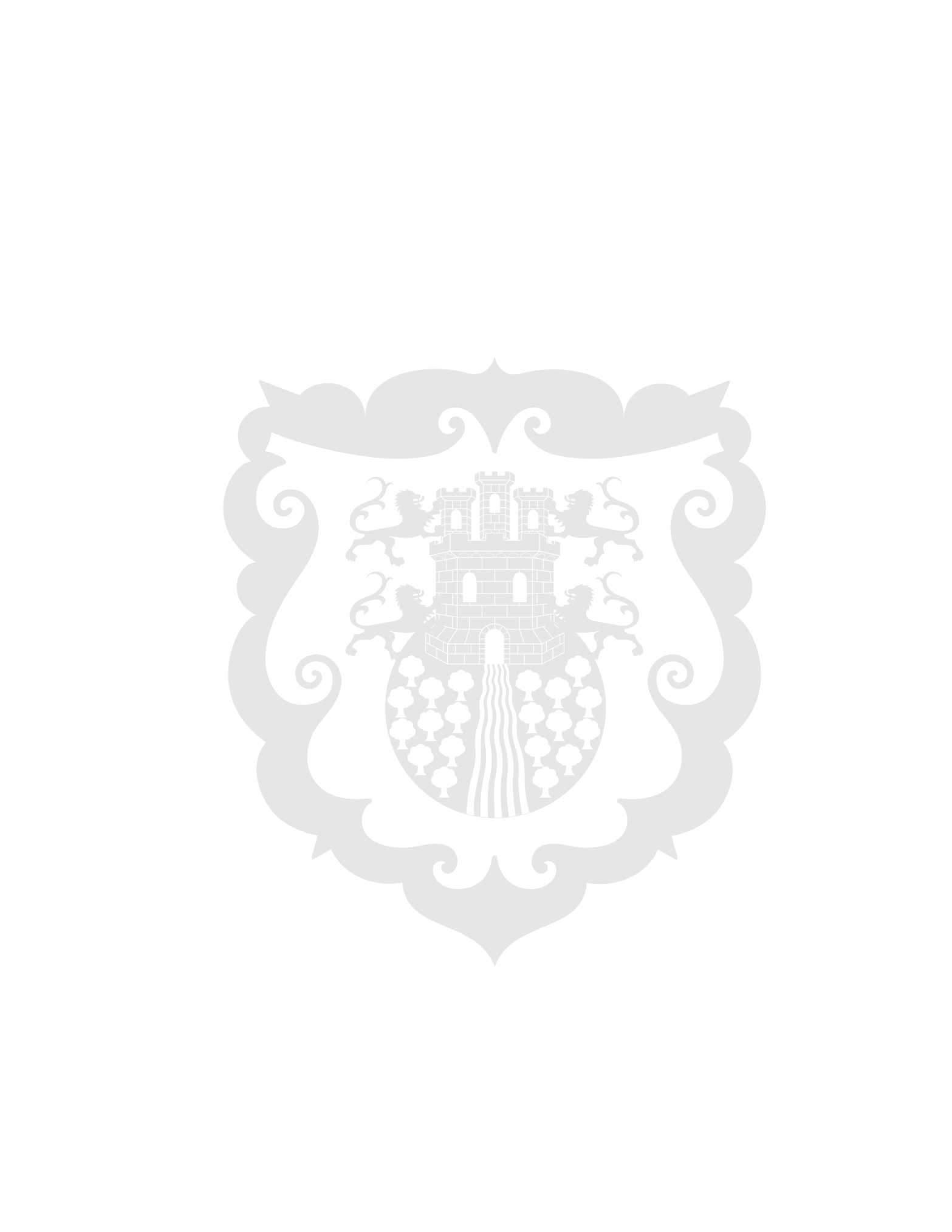 Los habitantes de Pasto siguen siendo la esencia de nuestra Ciclorecreovida Dominical Sin importar la lluvia que cayó durante la mañana y con una numerosa asistencia de niñas, niños, jóvenes, personas mayores y con discapacidad, se desarrolló el recorrido de 5.5 km entre el barrio Santa Bárbara y el Hotel Morasurco de la Ciclorecreovida Dominical. De igual manera y como primer evento de Pasto Deporte en homenaje a la mujer, se llevó a cabo en la Plaza del Carnaval la primera jornada de los torneos relámpago femeninos de banquitas y voleibol donde participaron equipos representando a escuelas deportivas e instituciones educativas.Así mismo, los más pequeños disfrutaron junto a sus padres de la sala psicomotriz e inflables y más de 200 personas participaron en las sesiones de gimnasia y rumba aeróbica coordinadas por los monitores del programa de Hábitos y Estilos de Vida Saludable, Zarandéate Pasto.La Administración Municipal y el Instituto Pasto Deporte agradecen a quienes asistieron a la Ciclorecreovida Dominical e invitan a toda la ciudadanía de la capital nariñense a seguir aprovechando estos espacios que permiten hacer un buen uso del tiempo libre.